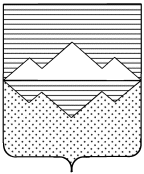 СОБРАНИЕ ДЕПУТАТОВСАТКИНСКОГО МУНИЦИПАЛЬНОГО РАЙОНА ЧЕЛЯБИНСКОЙ ОБЛАСТИРЕШЕНИЕот 24 апреля 2019 года № 460/57г. Сатка О внесении изменений в приложение решения  Собрания депутатов Саткинского муниципального района от 26.12.2018 № 402/51 «Об утверждении прогнозного плана приватизации муниципального имущества Саткинского муниципального района на 2017-2019 года» На основании Гражданского кодекса Российской Федерации, Федерального закона от 06.10.2003 № 131-ФЗ «Об общих принципах организации местного самоуправления в Российской Федерации», Федерального закона от 21.12.2001 № 178-ФЗ «О приватизации государственного и муниципального имущества», Устава Саткинского муниципального района, в соответствии с Положением «О порядке приватизации муниципального имущества Саткинского муниципального района», утвержденного Решением Собрания депутатов Саткинского муниципального района от 23.11.2005  №73/8, СОБРАНИЕ ДЕПУТАТОВ САТКИНСКОГО МУНИЦИПАЛЬНОГО РАЙОНА РЕШАЕТ: 1. Внести в приложение решения Собрания депутатов Саткинского муниципального района от 26.12.2018 № 402/51 «Об утверждении прогнозного плана приватизации муниципального имущества Саткинского муниципального района на 2017-2019 года» следующие изменения:1) включить пункты 14,15,16,17,18. (согласно приложению).2. Настоящее решение опубликовать в газете «Саткинский рабочий».3. Контроль за исполнением настоящего решения возложить на комиссию по финансам, бюджету и экономической политике (председатель – А.А. Витьшев).  Глава Саткинского муниципального района                                      		              А.А. ГлазковПриложение №1 к Решению Собрания депутатов Саткинского муниципального района от 24.04.2019г. № 460/57Дополнения в прогнозный план приватизации муниципального имущества Саткинского муниципального района на 2019-2021 годаПеречень муниципального имущества подлежащего реализацииНачальник Управления земельными и имущественными отношениями Администрации Саткинского муниципального района			      			                        Е.А. Кузина№ п/пМестонахождениеНаименование объектаКраткая характеристикаСпособ приватизации14Челябинская область, Саткинский район, г. Бакал,ул.Пугачева, д.6Нежилое помещениеОбщая площадь помещения: 19,5 кв.м.Продажа на аукционе с открытой формой подачи предложений о цене. В случае если аукцион будет признан несостоявшимся, продажу осуществить единым лотом посредством публичного предложения. В случае если продажа посредством публичного предложения  не состоится, продажу осуществить способом «без объявления цены». 15Челябинская область, Саткинский район, г. Бакал,ул.Пугачева, д.6Нежилое помещениеОбщая площадь помещения: 20,2 кв.м.Продажа на аукционе с открытой формой подачи предложений о цене. В случае если аукцион будет признан несостоявшимся, продажу осуществить единым лотом посредством публичного предложения. В случае если продажа посредством публичного предложения  не состоится, продажу осуществить способом «без объявления цены».16Челябинская область, г.Сатка,ул.Солнечная, д.20Нежилое помещениеОбщая площадь помещения: 25,8 кв.м.Продажа на аукционе с открытой формой подачи предложений о цене. В случае если аукцион будет признан несостоявшимся, продажу осуществить единым лотом посредством публичного предложения. В случае если продажа посредством публичного предложения  не состоится, продажу осуществить способом «без объявления цены».17Челябинская область, г.Сатка,от газового колодца № 5 до центральной котельной по ул.Торговая, №8Сооружение – сеть газопровода на центральной котельной с земельным участкомПротяженность газопровода: 195 м, площадь земельного участка: 572 кв.м.Продажа на аукционе с открытой формой подачи предложений о цене. В случае если аукцион будет признан несостоявшимся, продажу осуществить единым лотом посредством публичного предложения. В случае если продажа посредством публичного предложения  не состоится, продажу осуществить способом «без объявления цены».18Челябинская область, Саткинский район, г. Бакал,ул.50 лет ВЛКСМ, д.9Нежилое помещениеОбщая площадь помещения: 144,5 кв.м.Продажа на аукционе с открытой формой подачи предложений о цене. В случае если аукцион будет признан несостоявшимся, продажу осуществить единым лотом посредством публичного предложения. В случае если продажа посредством публичного предложения  не состоится, продажу осуществить способом «без объявления цены». 